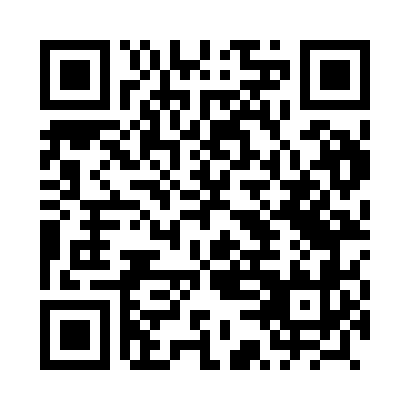 Prayer times for Tyczewo, PolandWed 1 May 2024 - Fri 31 May 2024High Latitude Method: Angle Based RulePrayer Calculation Method: Muslim World LeagueAsar Calculation Method: HanafiPrayer times provided by https://www.salahtimes.comDateDayFajrSunriseDhuhrAsrMaghribIsha1Wed2:385:1812:526:028:2710:572Thu2:375:1512:526:038:2910:583Fri2:375:1312:526:048:3110:594Sat2:365:1112:516:058:3211:005Sun2:355:0912:516:068:3411:006Mon2:345:0812:516:078:3611:017Tue2:335:0612:516:088:3811:028Wed2:325:0412:516:098:4011:029Thu2:325:0212:516:108:4111:0310Fri2:315:0012:516:128:4311:0411Sat2:304:5812:516:138:4511:0512Sun2:304:5612:516:148:4711:0513Mon2:294:5512:516:158:4811:0614Tue2:284:5312:516:168:5011:0715Wed2:274:5112:516:178:5211:0816Thu2:274:5012:516:188:5311:0817Fri2:264:4812:516:188:5511:0918Sat2:264:4712:516:198:5711:1019Sun2:254:4512:516:208:5811:1120Mon2:244:4412:516:219:0011:1121Tue2:244:4212:516:229:0111:1222Wed2:234:4112:516:239:0311:1323Thu2:234:3912:526:249:0411:1324Fri2:224:3812:526:259:0611:1425Sat2:224:3712:526:269:0711:1526Sun2:224:3612:526:269:0911:1527Mon2:214:3412:526:279:1011:1628Tue2:214:3312:526:289:1211:1729Wed2:204:3212:526:299:1311:1730Thu2:204:3112:526:309:1411:1831Fri2:204:3012:536:309:1511:19